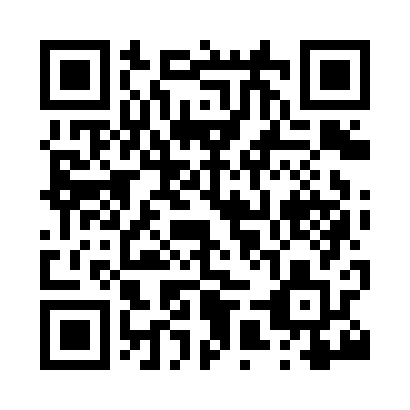 Prayer times for The Mint, Hampshire, UKSat 1 Jun 2024 - Sun 30 Jun 2024High Latitude Method: Angle Based RulePrayer Calculation Method: Islamic Society of North AmericaAsar Calculation Method: HanafiPrayer times provided by https://www.salahtimes.comDateDayFajrSunriseDhuhrAsrMaghribIsha1Sat2:564:431:096:489:3511:222Sun2:564:421:096:499:3611:233Mon2:554:421:096:499:3711:234Tue2:554:411:096:509:3811:245Wed2:554:401:106:519:4011:256Thu2:554:391:106:519:4111:257Fri2:544:391:106:529:4211:268Sat2:544:381:106:529:4211:269Sun2:544:381:106:539:4311:2710Mon2:544:371:116:549:4411:2711Tue2:544:371:116:549:4511:2812Wed2:544:371:116:549:4611:2813Thu2:544:361:116:559:4611:2914Fri2:544:361:116:559:4711:2915Sat2:544:361:126:569:4711:3016Sun2:544:361:126:569:4811:3017Mon2:544:361:126:569:4811:3018Tue2:544:361:126:579:4911:3019Wed2:544:361:126:579:4911:3120Thu2:544:361:136:579:4911:3121Fri2:554:361:136:579:4911:3122Sat2:554:371:136:589:5011:3123Sun2:554:371:136:589:5011:3124Mon2:554:371:146:589:5011:3225Tue2:564:381:146:589:5011:3226Wed2:564:381:146:589:5011:3227Thu2:564:391:146:589:4911:3228Fri2:574:391:146:589:4911:3229Sat2:574:401:156:589:4911:3230Sun2:584:411:156:589:4811:32